Travel to MY Biome!							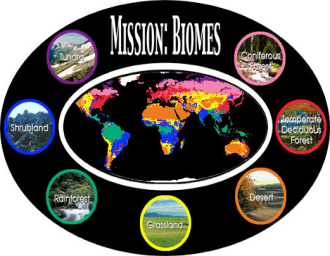 Due Date: ________________ 					Your Job: Your primary goal should be to learn as much as possible about each of the biome types.  In order to accomplish this goal , you will prepare a “sales” presentation (commercial, infomercial, brochure) and try to sell a trip to your Biome.  Guidelines: Students will work in groups of 2 or 3. One biome will be assigned per group. (Random Draw). The list is at the bottom of this sheet. Each group will choose one method of presentation: Video  PowerPoint presentation-automated							Presentation board (like at a trade show)				other (subject to approval)  Each presentation should run no less than 3 minutes and no more than 5 minutes. Requirements: The following information must be presented:Geographic distribution of biome (must clearly show location on world map to guide other student’s maps)Key Features of that biomeValue to humansAny recent changesSpecies diversityOverall species diversity (low, medium, high species diversity)Dominant plants and animals (Examples of at least3 plants and 3 animals that are typical of that biome)Abiotic features of the biome – must include climate (at least temperature & precipitation)Other unique features GradingGrading will be based on accuracy, completeness, creativity, learning value, quality of presentation.This project is worth 20 points, and all members of the group will receive the same grade unless there is a clear difference between partners and the work produced.  (See Biome Rubric)BiomesTerrestrial Biomes Aquatic Biomes Tundra Taiga (boreal forest)Temperate deciduous forestTemperate rainforestTropical rainforestTemperate GrasslandTropical SavannaDesert MountainsFresh water (rivers, streams, lakes, ponds)Wetland (& estuary)IntertidalCoral reefsPelagic (open ocean)Hydrothermal vents